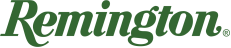 FOR IMMEDIATE RELEASE       Team Remington Sporting Clay Shooters Medal on the International Stage Lonoke, Arkansas – August 15, 2022 – Team Remington shooters travelled to Orvieto, Italy and returned with multiple medals at the World FITASC Sporting Clay Shooting Championship. Team Remington’s Madison Sharpe earned the gold medal with the ladies team, heavily assisted by her score of 178. Individually, Sharpe took the silver medal after an intense shoot-off. Todd Hitch took home the silver medal alongside other members of his junior team. His individual score landed him in 6th place overall. Team Remington is comprised of an accomplished list of top shooters who continue to compete with the best in the world across trap, skeet and sporting clays competitions domestically and internationally. Utilizing Remington Premier STS Target Loads, Team Remington shooters continue to tally podium finishes and represent Big Green against the best shooters in the world.   Find Remington ammunition at dealers nationwide and online. For more information on Remington ammunition and accessories, visit www.remington.com.Press Release Contact: Jonathan HarlingRemington Public RelationsE-mail: remingtonammopr@murrayroadagency.com